Publicado en Madrid el 12/11/2018 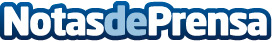 Impuesto de las hipotecas, ¿qué gastos se pueden reclamar?El Tribunal Supremo falla en favor de los bancos y sentencia que el impuesto de actos jurídicos documentados (ADJ) debe asumirlos el clienteDatos de contacto:Marta CiruelosGestoría611 440 347Nota de prensa publicada en: https://www.notasdeprensa.es/impuesto-de-las-hipotecas-que-gastos-se-pueden Categorias: Nacional Derecho Inmobiliaria Finanzas Consumo Consultoría http://www.notasdeprensa.es